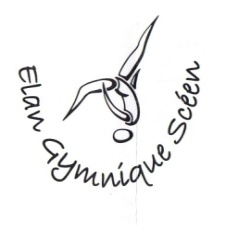 AUTORISATION PARENTALE 2021-2022Je soussigné(e)…………………………………………………….. , représentant légal de l’enfant …………………………. ……………………………………………….. :1°) Autorise mon enfant ci-dessus nommé(e) à faire partie de l’association EGS.2°) Autorise les dirigeants et entraîneurs responsables de l’EGS à faire transporter à l’hôpital et à prendre toute disposition d’urgence rendue nécessaire par l’état de mon enfant (cas où les parents ne peuvent être joints).		OUI					NONMerci de signaler ici les éventuelles allergies médicamenteuses dont souffre votre enfant (dans le but d’en informer les secours si l’on ne peut vous joindre dans l’urgence) :…………………………………………………………………………………………………………………………………………………………………………….3°) Déclare avoir pris connaissance du règlement du club joint à la présente inscription et, notamment  du fait que  les parents doivent s’assurer de la présence de l’entraîneur avant le début de chaque cours en accompagnant leur enfant.4°) Autorise le club à photographier mon enfant dans le cadre des activités (entraînement, compétition, fête).OUI					NON5°) Autorise la parution éventuelle des photographies de mon enfant sur le site internet du club (www.elangs.fr) et sur le journal municipal de la ville de Sceaux.OUI					NONFait à Sceaux, le :	…    /…    /2021Signature (précédée de bon pour pouvoir)